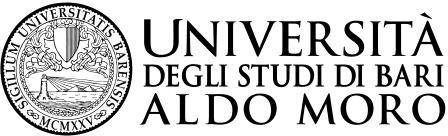 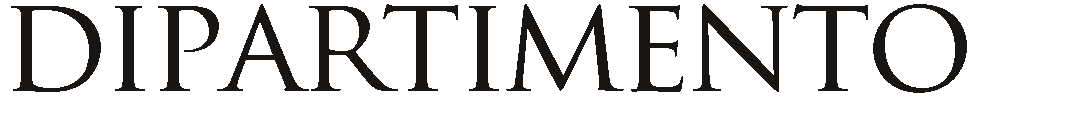 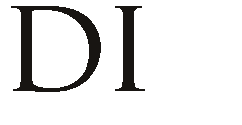 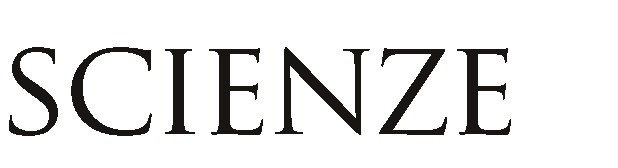 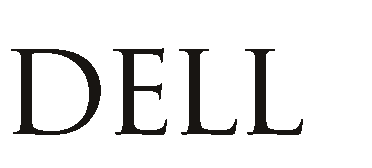 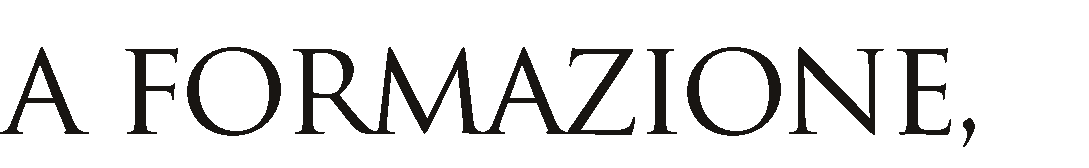 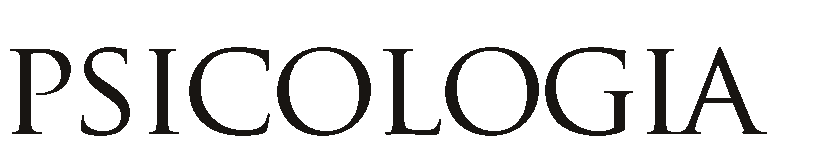 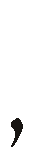 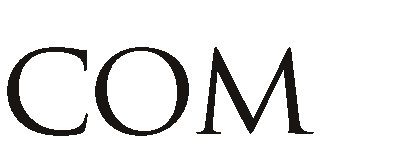 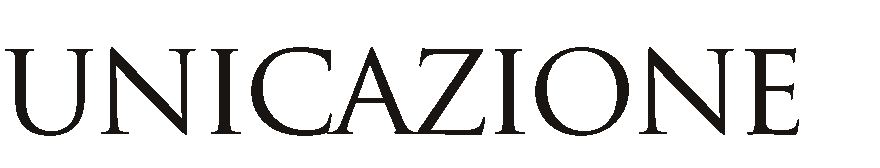 RICHIESTA DI PICCOLA SPESA URGENTE(Art. 32 – Regolamento per l’Amministrazione, la Finanza e la Contabilità)Il/La sottoscritto/a		chiede di poter provvedere al pagamento di euro	               per l’acquisto / il servizio di:presso	.Come giustificativo della spesa allega:senza scontrino	 scontrino fiscalefattura fiscale	 ricevuta fiscalePer quietanza	Il Richiedente(data e firma del ricevente)Si autorizzaIl Coordinatore del DipartimentoVia S. Crisanzio, 42 – Palazzo Chiaia/Napolitano 70122 – Bari - Tel. 0805714836c.f. 80002170720 – p.iva 01086760723